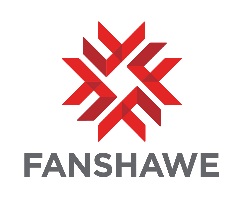 REB Amendment and/or Extension FormResearch Ethics BoardComplete and submit this form if your research project has been previously approved and now requires changes to: recruitment; design; protocol; or consent processes; or to request an extension.  Revised procedures should not be used until approval has been received. PRINCIPAL INVESTIGATOR: Name:  Department:  Mailing Address:  Postal Code: Phone:   Email: FACULTY SUPERVISOR/SPONSOR (if applicable): Name: Department: Mailing Address:   Postal Code: Phone:   Email: PROJECT TITLE: Protocol reference number (refer to approval letter): Have these changes been submitted to other ethics boards?  Select Yes or No:  Yes  No:  If yes, identify the Research Ethics Board and indicate if the changes were approved below: INSTRUCTIONS: Provide a brief status report of the progress of the research to date.Provide a concise summary and rationale for the proposed changes (if any) in the space below (use additional pages if necessary).Attach all revised materials (if any) to this form with changes highlighted (e.g. bold, italicize, underline). Submit one copy of this form and accompanying documents by email to:w_anderson10@fanshawec.ca My signature certifies that the above information is correct and that no unapproved procedures will be used in this study. Signature of Principal or Primary InvestigatorDateApproved by:Signature of Chair of the Fanshawe CollegeResearch Ethics Board  Date